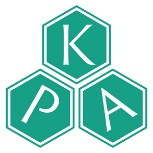 記日　時：令和４年７月９日（土）１５時３０分～１７時２０分※　Ｚｏｏｍを利用したWeb研修です。QRコードまたは下記URLから事前登録ください。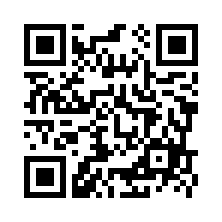 研修会前日までに、「受講票」を登録アドレスにお送りします。https://forms.gle/eXXP6Y7F2s2STyiq615時30分～【情報提供】　夜間多尿治療薬「ミニリンメルトOD錠25μg、50μg」　　キッセイ薬品工業株式会社[司会]　　（一社）大阪市北区薬剤師会　理事　吉永　耕平　先生15時40分～17時10分【特別講演】「壮年期以降の男性排尿障害　その原因と治療」医療法人　白鳳会　大阪中央病院　副院長　関井　謙一郎先生● 17時10分～【閉会の辞・連絡事項】 (一社) 大阪市北区薬剤師会　会長　坂東 俊完 先生取得単位：大阪府薬剤師会認定単位 5点　日本薬剤師研修センター認定 1単位受講料：大阪市北区薬剤師会員 無料、会員外視聴のみ500円、会員外で認定単位必要1,000円を振込。ご提供頂きました個人情報は、本研修会の運営・連絡以外の目的で使用することはありません。また、個人情報保護方針に基づき、安全かつ適切に管理し、共催関係者を除く第三者に開示・提供することはありません。振　込　先　：ゆうちょ銀行　　　 （口座名義）　シヤ）オオサカシキタクヤクザイシカイゆうちょから　　　 （記号）１４０９０　（番号）３７５４８５３１その他金融機関から　(店名)４０８　（店番)４０８　(口座番号）普通 ３７５４８５３※　本人名義で振込のこと。返金には一切応じられませんのでご了承ください。納入期限 ：2022年7月5日（火）　※入金の確認が出来ない場合、視聴をお断りすることがございます。問合せ・申込先：一般社団法人　大阪市北区薬剤師会TEL：06-6585-0131　Email：oky-info@kitayaku.osaka.jp　共催：キッセイ薬品工業株式会社　フェリング・ファーマ株式会社